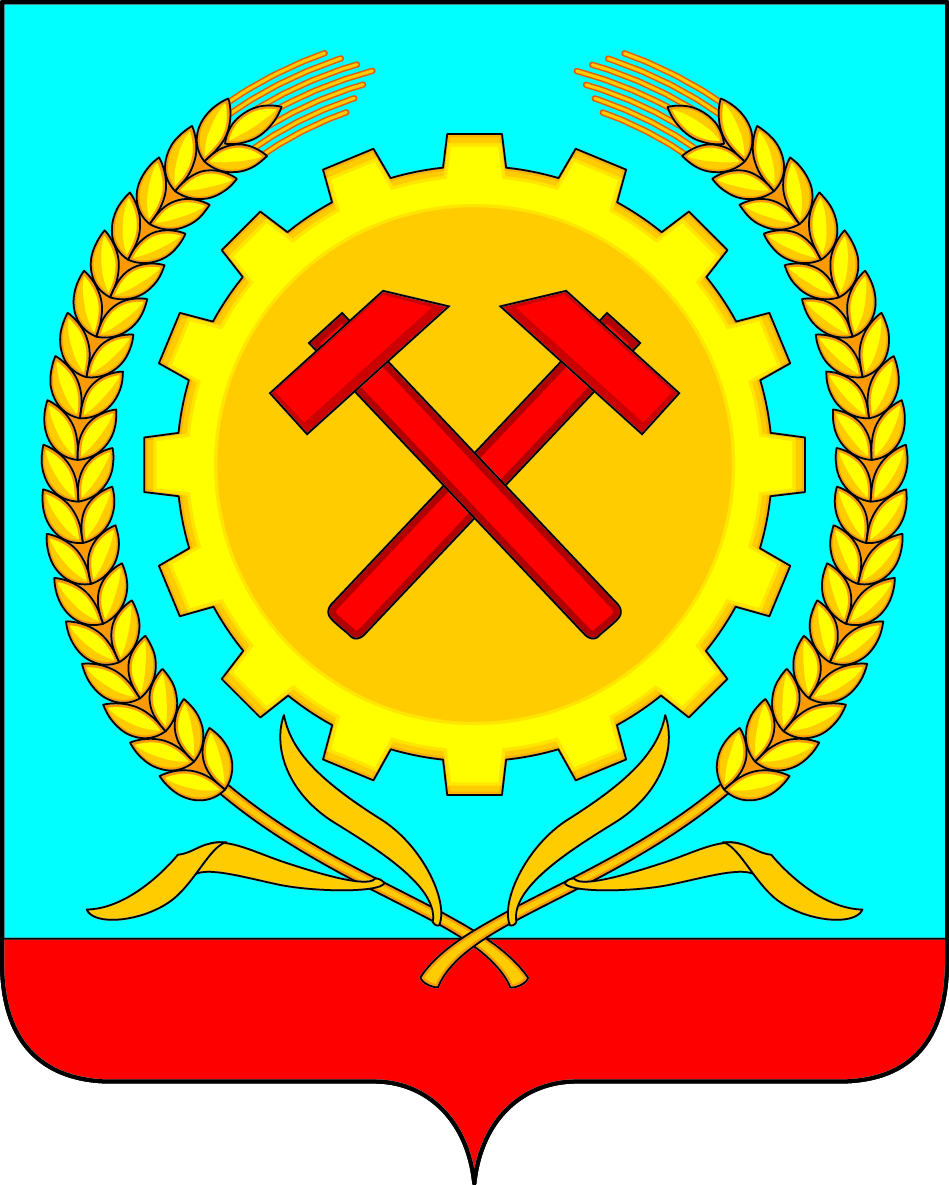 АДМИНИСТРАЦИЯГОРОДСКОГО ПОСЕЛЕНИЯ ГОРОД  ПОВОРИНОПОВОРИНСКОГО МУНИЦИПАЛЬНОГО РАЙОНАВОРОНЕЖСКОЙ ОБЛАСТИПОСТАНОВЛЕНИЕот  ________2017г. № _____В соответствии с Земельным кодексом Российской Федерации, Законом Воронежской области от 13.05.2008 № 25-ОЗ «О регулировании земельных отношений на территории Воронежской области», Федеральным законом от 23.06.2014г. №171-ФЗ «О внесении изменений в Земельный кодекс Российской Федерации и отдельные законодательные акты Российской Федерации», постановлением правительства Воронежской области от 3 октября 2012 г. N 886 «Об утверждении порядка формирования и ведения перечня земельных участков, подлежащих бесплатному предоставлению в собственность граждан, имеющих трех и более детей, на территории Воронежской области»   администрация городского поселения город Поворино Поворинского муниципального района Воронежской области постановляет:1. Утвердить перечень земельных участков, подлежащих бесплатному предоставлению в собственность граждан, имеющим трех и более детей (далее – Перечень) согласно приложению.2. Общему отделу администрации городского поселения город Поворино обеспечить проведение мероприятий по уточнению границ земельных участков, включенных в Перечень.3.Общему отделу администрации обеспечить размещение на официальном сайте Администрации городского поселения город Поворино Поворинского муниципального района Воронежской области утвержденного Перечня земельных участков.4.Контроль за исполнением настоящего постановления оставляю за собой.Глава администрации                                                         А.А.Пшеничных                                    Приложение к постановлению Администрации городского поселения город Поворино Поворинского муниципального района Воронежской области                                               от  ______________№ ___Перечень земельных участков, подлежащих бесплатному предоставлению в собственность граждан, имеющих трех и более детей, на территории городского поселения город Поворино Поворинского муниципального района Воронежской областиОб утверждении перечня земельных участков, расположенных на территории городского поселения город Поворино Поворинского муниципального района Воронежской области, подлежащих бесплатному предоставлению в собственность граждан, имеющих трех и более детей№ п/пМестоположение земельного участка (адрес)Кадастровый номерПлощадь, м2индивидуальное жилищное строительствоиндивидуальное жилищное строительствоиндивидуальное жилищное строительство1г.Поворино ул.Трудовая д.105 36:23:0101020:2417502г.Поворино ул.Чехова  д.76А36:23:0101020:2497503г.Поворино ул.Чехова  д.46А36:23:0101020:2507504г.Поворино ул.Ломоносова д.15636:23:0103039:127505г.Поворино ул.Ломоносова д.156А36:23:0103039:125750ведение садоводстваведение садоводстваведение садоводстваведение садоводстваведение огородничестваведение огородничестваведение огородничестваведение огородничестваведение личного подсобного хозяйстваведение личного подсобного хозяйстваведение личного подсобного хозяйстваведение личного подсобного хозяйства